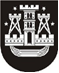 KLAIPĖDOS MIESTO SAVIVALDYBĖS TARYBASPRENDIMASDĖL KLAIPĖDOS MIESTO SAVIVALDYBĖS TARYBOS 2021 M. VASARIO 25 D. SPRENDIMO NR. T2-24 „DĖL KLAIPĖDOS MIESTO SAVIVALDYBĖS 2021–2023 METŲ STRATEGINIO VEIKLOS PLANO PATVIRTINIMO“ PAKEITIMO2021 m. rugsėjo 30 d. Nr. T2-192KlaipėdaVadovaudamasi Lietuvos Respublikos vietos savivaldos įstatymo 18 straipsnio 1 dalimi, Klaipėdos miesto savivaldybės taryba nusprendžia:1. Pakeisti Klaipėdos miesto savivaldybės 2021–2023 metų strateginį veiklos planą, patvirtintą Klaipėdos miesto savivaldybės tarybos 2021 m. vasario 25 d. sprendimu Nr. T2-24 „Dėl Klaipėdos miesto savivaldybės 2021–2023 metų strateginio veiklos plano patvirtinimo“:1.1. pakeisti programų Nr. 2, 3, 4, 5, 6, 7, 8, 9, 10, 11 ir 12 aprašymų priedus ir juos išdėstyti nauja redakcija (pridedama);1.2. pakeisti 1 priedą „Investicinių projektų sąrašas“ ir jį išdėstyti nauja redakcija (pridedama).2. Skelbti šį sprendimą Klaipėdos miesto savivaldybės interneto svetainėje.Savivaldybės meras Vytautas Grubliauskas